9 мая воспитанники дошкольных групп участвовали в концерте, посвященном Дню Победы, который был организован СКЦ Отрадновского СП. Ребята дошкольных групп «Колокольчики» и «Почемучки» поздравили ветеранов, прочитали стихи, исполнили песню «Ветераны»  и танец «Морячка». 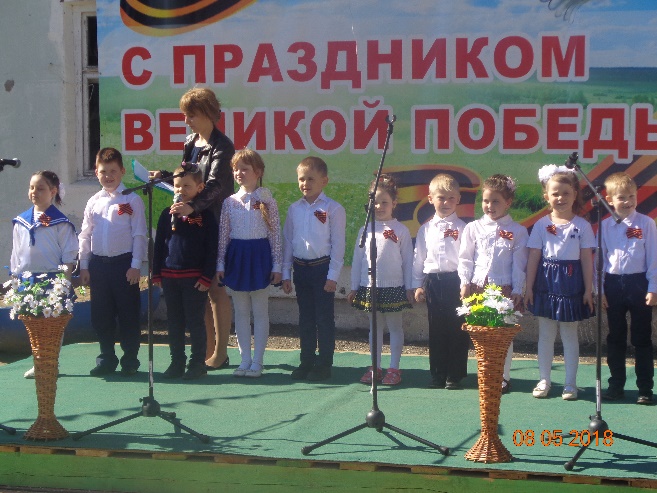 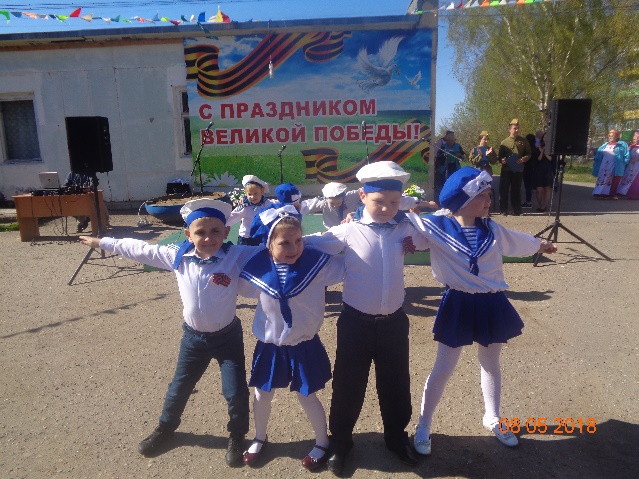 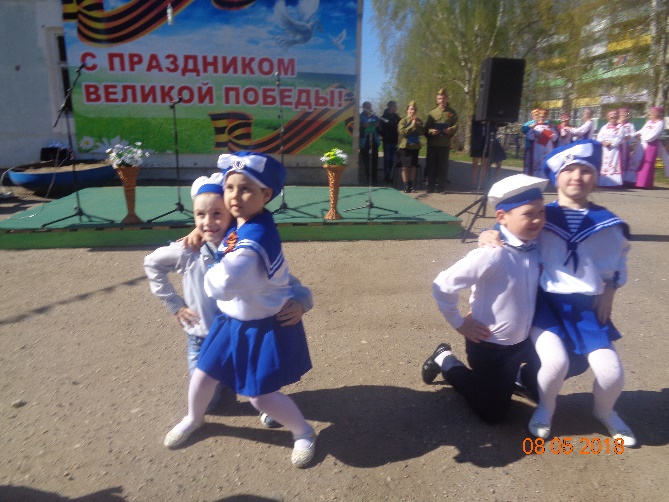 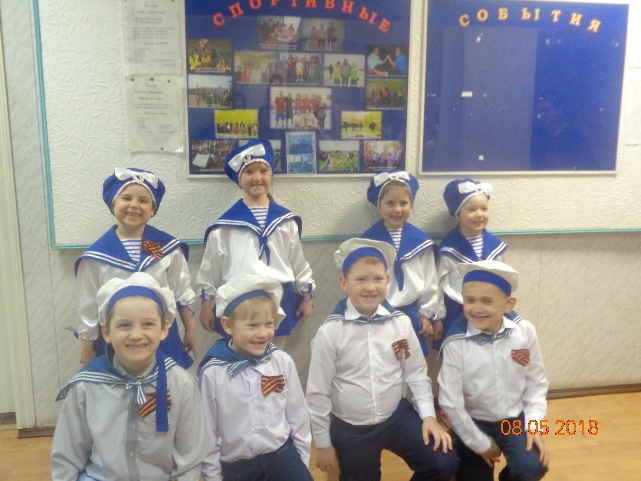 